Geographical Explorer Presentation	Name _______________________________________________________Period______ Computer # _______________ 	Research Page			Partners Name(s) ___________________________________________________________________________________Country #1____________________________________________________ Country #2 ____________________________________________________________In order to make this experience more exciting you and your partner are to plan out an imaginative trip to your two counties. You’ll be working with your partner in order to explain how you’ll be getting to both of your locations to the others, and what you’ll encounter once your there: such as culture, most popular site seeing locations, food, and language. Listed to the right is the Arts Assessment Criteria that will be used towards this part of the project.Guidelines: You and your partner are only given $10,000 to travel on for this trip. Make your money count! You’ll need to factor in flight, travel once there taxi, bike rental, or boat. Sightseeing funds, for one art gallery, one concert or play, and one tour of the location, also food and stay money.  $$$ = Money will be spent. Now let’s get started!!Questions to have answered for your presentation:	ONE STUDENT IS RESPONSIBLE FOR ALL OF THERE OWN COUNTRIES INFORMATION COLLECTED:About your travel plans to this location?Show a plan on how to travel from Fresno to this country? $$$ (Image needed) Where would you stay at this location? $$$ (Image needed)What would you be eating while there? (Image needed)What art gallery would you visit while there, and what else would you like to see while visiting this location? $$$What’s the weather like, during this time of year that you’ve decided to travel? How would you pack for traveling to this location? (Cloths, suit case, translator) (Image needed.)About your location:Give a short history about this location:What are the main cultures and languages in this location? What’s the population? What is the government and economical business/trade? (What brings in money to their country?)What is the landscape like there?About your travel to the next location or back home from this location?      a. What would you bring back with you? (Think travel gifts.) (Image needed.)      b. What would you have learned from your imaginative travels?Slid Show Layout:Arts Assessment Criteria & Presentation ExpectationsArts Assessment Criteria & Presentation ExpectationsCriterion A: Knowing and Understandingiii.	Use acquired knowledge to inform their art workStudents will research their countries and present their findings as a team to the class as a whole. I plan to achieve this byCriterion B: Developing Skillsii.	Demonstrate the application of skills and techniques to create, perform and/or present are.Students will use computer based research skills, which will then be applied into a presentation.Criterion C: Thinking Creativelyiii.	Demonstrate the exploration of ideas through the developmental process to a point of realization.Students will digitally explore new countries and collect information to then put together a presentation as though they had gone there. Criterion D: Respondingiii.	Evaluate the artwork of self and others.Students will be evaluated on their imaginative travels and whether or not they hit all their main points.1) Title page:Your names and Locations2) Start travels from Fresno to 1st location:Travel plans slid on how you’re both going to get to this location.FLIGHT PLAN HERE3) What to expect when you get there:b.	Where would you stay at this location? $$$ (Image needed)c.	What would you be eating while there? (Image needed)d.	What art gallery would you visit while there, and what else would you like to see while visiting this location? $$$e.	What’s the weather like, during this time of year that you’ve decided to travel? f.	How would you pack for traveling to this location? (Cloths, suit case, translator) (Image needed.)4) About the 1st location: (INFORMATION GOES HERE)a.	Give a short history about this location:i.	What are the main cultures and languages in this location? ii.	What’s the population? iii.	What is the government and economical business/trade? (What brings in money to their country?)iv.	What is the landscape like there?4) About your travel to the next location or back home from this location?      a. What would you bring back with you? (Think travel gifts.) (Image needed.)      b. What would you have learned from your imaginative travels?5) Start travels from 1st location to 2nd location:Travel plans slid on how you’re both going to get to this location.FLIGHT PLAN HERE6)SPEED BUMP EXPLAINATION & PLAN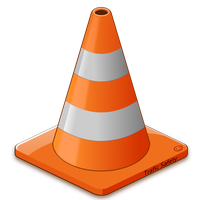 7)  What to expect when you get there:b.	Where would you stay at this location? $$$ (Image needed)c.	What would you be eating while there? (Image needed)d.	What art gallery would you visit while there, and what else would you like to see while visiting this location? $$$e.	What’s the weather like, during this time of year that you’ve decided to travel? f.	How would you pack for traveling to this location? (Cloths, suit case, translator) (Image needed.)8) About the 2nd location: (INFORMATION GOES HERE)a.	Give a short history about this location:i.	What are the main cultures and languages in this location? ii.	What’s the population? iii.	What is the government and economical business/trade? (What brings in money to their country?)iv.	What is the landscape like there?9) About your travel to the next location or back home from this location?      a. What would you bring back with you? (Think travel gifts.) (Image needed.)      b. What would you have learned from your imaginative travels? FLIGHT PLAN HERE10) Questions & Comments11) Work Cited PageMake sure to note every website that you both gained information from. 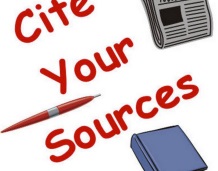 